EJERCICIO 1AMPLIACIÓN MATERIA 1º DE ESODel 8 al 15 de junioOs propongo la realización de una mascarilla personalizada de tela.Esta propuesta parte de la necesidad de no usar mascarillas desechables que no son nada ecológicas y también de dar una información de cómo somos, ya que las mascarillas tapan gran parte de la cara y con ello perdemos expresividad.Así que nuestros objetivos son:  ser ecológicos y que las mascarillas nos ayuden a expresarnos.Os propongo tres tipos de trabajo, (puedes elegir el que mejor se adapte a tus gustos o posibilidades):Hacer una mascarilla con una tela que te guste mucho y que en cierto modo te represente.Hacer una mascarilla de tela blanca y decorarla con pinturas de telaComprar una mascarilla blanca y decorarla. (Esta opción no es ecológica)En las opciones 1 y 2 hay que tener en cuenta que para que una mascarilla sea segura hay que ponerle dentro un filtro de tejido TNT y que las mascarillas de tela se tienen que lavar después de su uso.Antes de poneros a hacer la mascarilla quiero que miréis dos enlaces a dos vídeos que os van a ayudar a realizar la mascarilla.Luego tenéis que imprimir el patrón de mascarilla que también está en la weebly como archivo adjunto. Este patrón está adaptado a vuestra edad y quiero dar las gracias a Gemma De Jesús, madre de una alumna de 1º de ESO C por facilitarnos este patrón.Cuando tengáis hecha la mascarilla me enviáis  una foto  ¡¡Me encantará ver tu trabajo!!POR FAVOR, NO OLVIDES PONER TU NOMBRE Y EL CURSO EN EL CORREO.¡¡¡¡ÁNIMO, A COSER  !!!!!Estos son algunos ejemplos: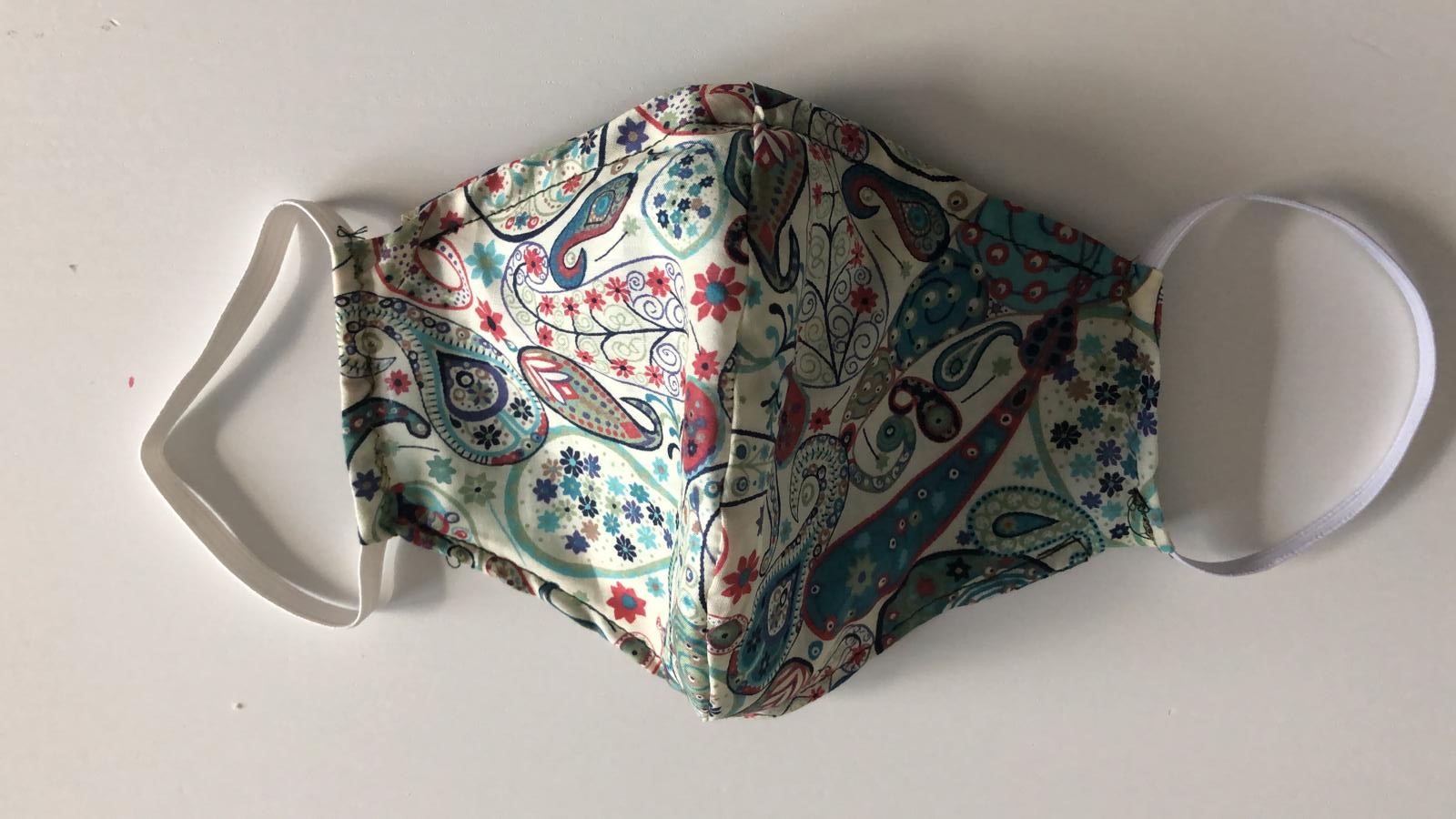 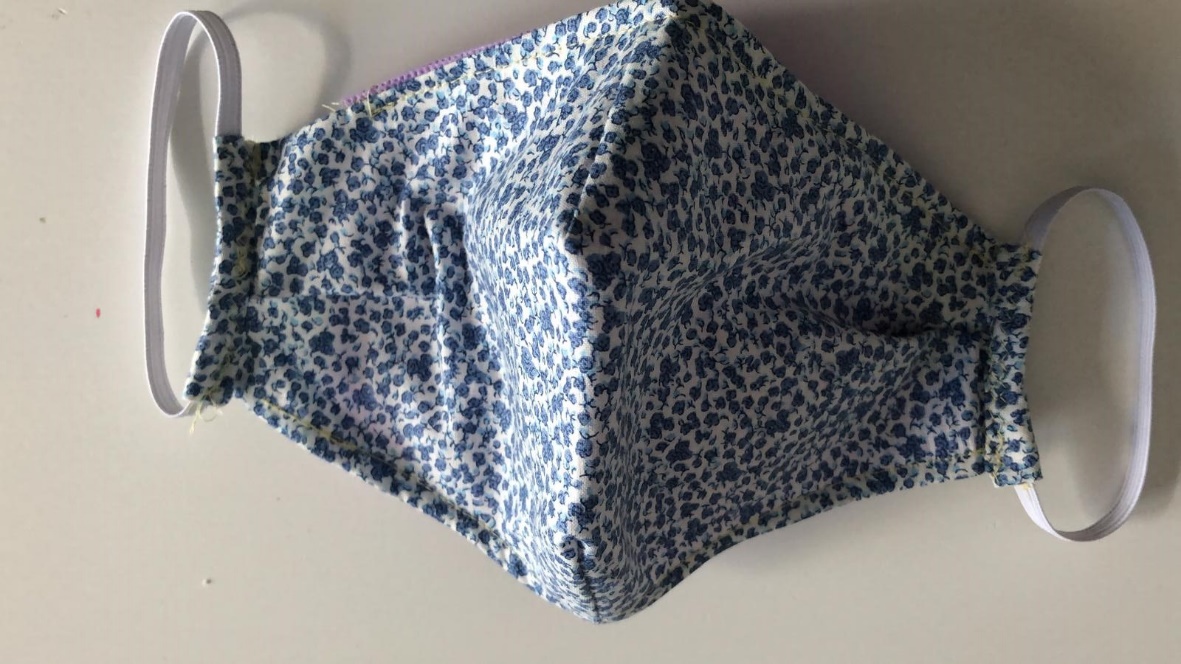 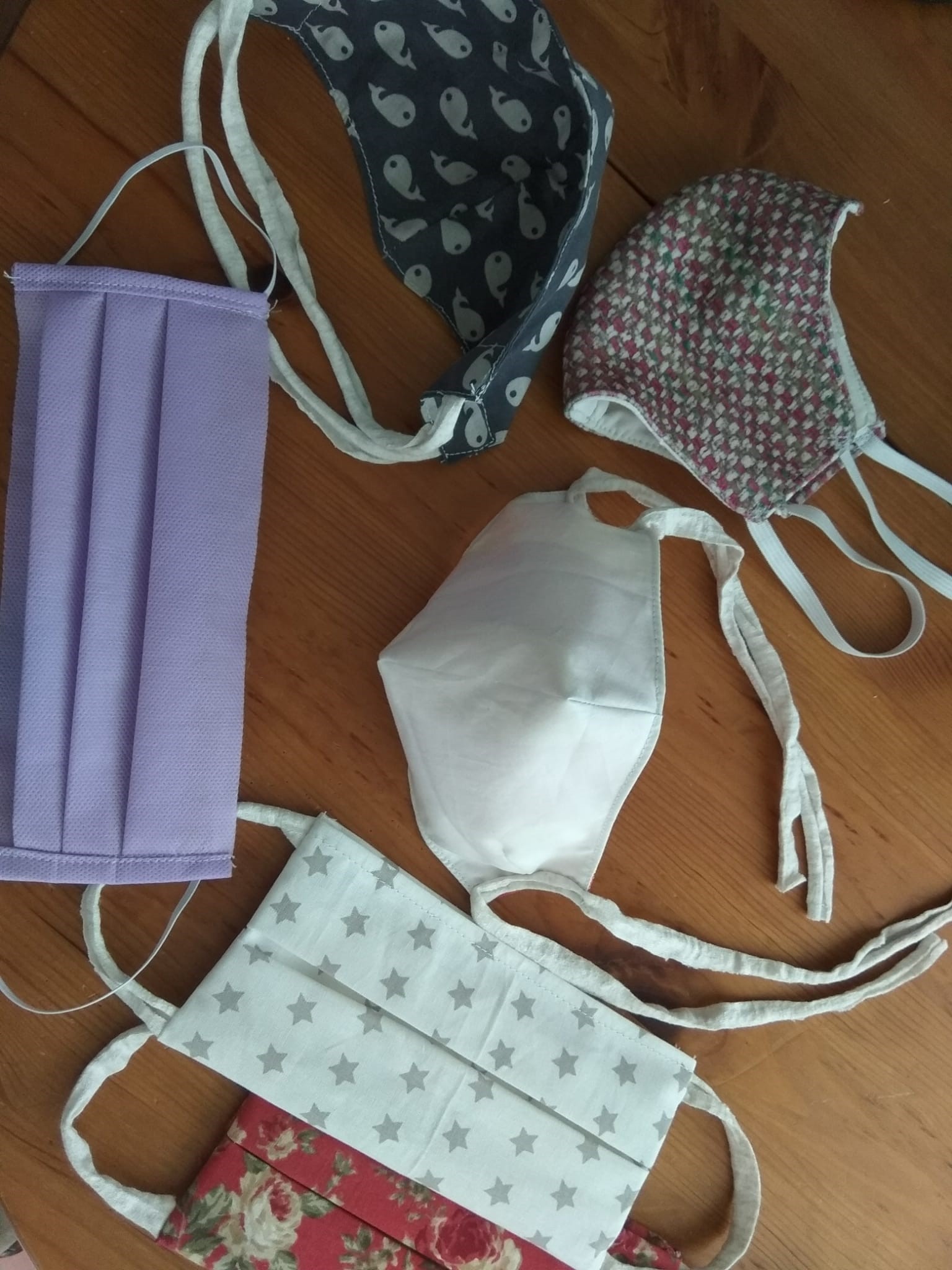 